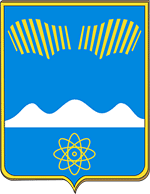 АДМИНИСТРАЦИЯ
ГОРОДА ПОЛЯРНЫЕ ЗОРИ С ПОДВЕДОМСТВЕННОЙ ТЕРРИТОРИЕЙПОСТАНОВЛЕНИЕ«___» __________  2023 г.											          № ____ О внесении изменений в муниципальную программу "Развитие информационно-коммуникационных технологий в органах местного самоуправления "1. Внести в муниципальную  программу  "Развитие информационно-коммуникационных технологий в органах местного самоуправления", утвержденную постановлением администрации города Полярные Зори от 29.11.2021 № 884 (в редакции от 20.12.2022 № 1252), изменения согласно приложению.2. Настоящее постановление вступает в силу со дня официального опубликования.Глава города Полярные Зорис подведомственной территорией			                                      М.О. ПуховВизы согласования:ОМСиК     1 - в дело, 1 – прокуратура, 1– ОЭРиПР, 1- ФОПриложение  к  постановлению администрации города Полярные Зориот __.___. 2023 № _____Изменения в муниципальную программу "Развитие информационно-коммуникационных технологий
в органах местного самоуправления"1. В Паспорте программы строку «Объемы и источники финансирования изложить в следующей редакции:2. Таблицу раздела 3 Перечень программных мероприятий МП «Развитие информационно-коммуникационных технологий в органах местного самоуправления» изложить в следующей редакции:3. Таблицу раздела 4 Обоснование ресурсного обеспечения Программы изложить в следующей редакции:Финансовый отдел____________(подпись)«____»______2023г.Правовой отдел____________(подпись)«____»______2023г.ОЭРиПР____________(подпись)«____»______2023г.Объемы и источники финансирования (всего, в том числе по подпрограммам, годам реализации и источникам финансирования МП, тыс. руб.)Всего по программе: 26166,6 тыс. руб., в т.ч.  МБ -26040,5 тыс.руб., ОБ — 126,1 тыс.руб.,в т.ч. по годам реализации:2022г. -   929,6 тыс. руб., в т.ч. МБ -918,7тыс. руб., ОБ — 10,9 тыс. руб.)2023г. -  980,2 тыс. руб., в т.ч. МБ – 951,7 тыс. руб., ОБ — 28,5 тыс. руб.,2024г. -  23363,8 тыс. руб., в т.ч. МБ -23334,9 тыс. руб., ОБ — 28,9 тыс. руб.)2025г. -  446,5 тыс. руб., в т.ч. МБ -417,6 тыс. руб., ОБ — 28,9 тыс. руб.)2026г. -  446,5 тыс. руб., в т.ч. МБ -417,6 тыс. руб., ОБ — 28,9 тыс. руб.)N п/пЦель, задачи, программные мероприятияСрок выполнения (квартал, год)Объемы и источники финансирования (тыс. рублей)Объемы и источники финансирования (тыс. рублей)Объемы и источники финансирования (тыс. рублей)Объемы и источники финансирования (тыс. рублей)Объемы и источники финансирования (тыс. рублей)Объемы и источники финансирования (тыс. рублей)Связь основных мероприятий с показателями подпрограммСоисполнители, участники, исполнителиN п/пЦель, задачи, программные мероприятияСрок выполнения (квартал, год)Годы реализацииВсегоМБОБФБВБССвязь основных мероприятий с показателями подпрограммСоисполнители, участники, исполнители1234567891011Цель: Повышение эффективности деятельности органов местного самоуправления в решении вопросов местного значения на основе использования современных информационных и телекоммуникационных технологийЦель: Повышение эффективности деятельности органов местного самоуправления в решении вопросов местного значения на основе использования современных информационных и телекоммуникационных технологийЦель: Повышение эффективности деятельности органов местного самоуправления в решении вопросов местного значения на основе использования современных информационных и телекоммуникационных технологийЦель: Повышение эффективности деятельности органов местного самоуправления в решении вопросов местного значения на основе использования современных информационных и телекоммуникационных технологийЦель: Повышение эффективности деятельности органов местного самоуправления в решении вопросов местного значения на основе использования современных информационных и телекоммуникационных технологийЦель: Повышение эффективности деятельности органов местного самоуправления в решении вопросов местного значения на основе использования современных информационных и телекоммуникационных технологийЦель: Повышение эффективности деятельности органов местного самоуправления в решении вопросов местного значения на основе использования современных информационных и телекоммуникационных технологийЦель: Повышение эффективности деятельности органов местного самоуправления в решении вопросов местного значения на основе использования современных информационных и телекоммуникационных технологийЦель: Повышение эффективности деятельности органов местного самоуправления в решении вопросов местного значения на основе использования современных информационных и телекоммуникационных технологийЦель: Повышение эффективности деятельности органов местного самоуправления в решении вопросов местного значения на основе использования современных информационных и телекоммуникационных технологий1.Задача 1 «развитие и поддержка технической инфраструктуры»Задача 1 «развитие и поддержка технической инфраструктуры»Задача 1 «развитие и поддержка технической инфраструктуры»Задача 1 «развитие и поддержка технической инфраструктуры»Задача 1 «развитие и поддержка технической инфраструктуры»Задача 1 «развитие и поддержка технической инфраструктуры»Задача 1 «развитие и поддержка технической инфраструктуры»Задача 1 «развитие и поддержка технической инфраструктуры»Задача 1 «развитие и поддержка технической инфраструктуры»Задача 1 «развитие и поддержка технической инфраструктуры»1.1 Поддержка парка оргтехнического оборудования в рабочем актуальном состоянии.в течение годаВсего2,72,7Обеспечение бесперебойной работы информационно-коммуникационной инфраструктуры.Стоимостная доля закупаемого отечественного оргтехнического оборудованияОМСиК1.1 Поддержка парка оргтехнического оборудования в рабочем актуальном состоянии.в течение года20222,72,7Обеспечение бесперебойной работы информационно-коммуникационной инфраструктуры.Стоимостная доля закупаемого отечественного оргтехнического оборудованияОМСиК1.1 Поддержка парка оргтехнического оборудования в рабочем актуальном состоянии.в течение года20230,00,0Обеспечение бесперебойной работы информационно-коммуникационной инфраструктуры.Стоимостная доля закупаемого отечественного оргтехнического оборудованияОМСиК1.1 Поддержка парка оргтехнического оборудования в рабочем актуальном состоянии.в течение года20240,00,0Обеспечение бесперебойной работы информационно-коммуникационной инфраструктуры.Стоимостная доля закупаемого отечественного оргтехнического оборудованияОМСиК1.1 Поддержка парка оргтехнического оборудования в рабочем актуальном состоянии.в течение года20250,00,0Обеспечение бесперебойной работы информационно-коммуникационной инфраструктуры.Стоимостная доля закупаемого отечественного оргтехнического оборудованияОМСиК1.1 Поддержка парка оргтехнического оборудования в рабочем актуальном состоянии.в течение года20260,00,0Обеспечение бесперебойной работы информационно-коммуникационной инфраструктуры.Стоимостная доля закупаемого отечественного оргтехнического оборудованияОМСиК1.2Приобретение и обслуживание расходных материалов.в течение годаВсего287287Обеспечение бесперебойной работы информационно-коммуникационной инфраструктурыОМСиК1.2Приобретение и обслуживание расходных материалов.в течение года2022100100Обеспечение бесперебойной работы информационно-коммуникационной инфраструктурыОМСиК1.2Приобретение и обслуживание расходных материалов.в течение года2023187187Обеспечение бесперебойной работы информационно-коммуникационной инфраструктурыОМСиК1.2Приобретение и обслуживание расходных материалов.в течение года202400Обеспечение бесперебойной работы информационно-коммуникационной инфраструктурыОМСиК1.2Приобретение и обслуживание расходных материалов.в течение года202500Обеспечение бесперебойной работы информационно-коммуникационной инфраструктурыОМСиК1.2Приобретение и обслуживание расходных материалов.в течение года202600Обеспечение бесперебойной работы информационно-коммуникационной инфраструктурыОМСиКИтого по задаче 1Всего289,7289,72022102,7102,72023187,0187,02024002025002026002.Задача № 2: развитие и поддержка информационной средыЗадача № 2: развитие и поддержка информационной средыЗадача № 2: развитие и поддержка информационной средыЗадача № 2: развитие и поддержка информационной средыЗадача № 2: развитие и поддержка информационной средыЗадача № 2: развитие и поддержка информационной средыЗадача № 2: развитие и поддержка информационной средыЗадача № 2: развитие и поддержка информационной средыЗадача № 2: развитие и поддержка информационной средыЗадача № 2: развитие и поддержка информационной среды2.1Приобретение нового программного обеспечения для организации рабочего процесса и обновления уже используемого, в том числе продление лицензионных соглашений на использование программных комплексовВсего3413,03413,0Стоимостная доля закупаемого и (или) арендуемого отечественного программного обеспечения.Использование отечественного программного обеспечения.Развитие системы электронного документооборотаОМСиК2.1Приобретение нового программного обеспечения для организации рабочего процесса и обновления уже используемого, в том числе продление лицензионных соглашений на использование программных комплексов2022522,5522,5Стоимостная доля закупаемого и (или) арендуемого отечественного программного обеспечения.Использование отечественного программного обеспечения.Развитие системы электронного документооборотаОМСиК2.1Приобретение нового программного обеспечения для организации рабочего процесса и обновления уже используемого, в том числе продление лицензионных соглашений на использование программных комплексов2023278,0278,0Стоимостная доля закупаемого и (или) арендуемого отечественного программного обеспечения.Использование отечественного программного обеспечения.Развитие системы электронного документооборотаОМСиК2.1Приобретение нового программного обеспечения для организации рабочего процесса и обновления уже используемого, в том числе продление лицензионных соглашений на использование программных комплексов20242612,52612,5Стоимостная доля закупаемого и (или) арендуемого отечественного программного обеспечения.Использование отечественного программного обеспечения.Развитие системы электронного документооборотаОМСиК2.1Приобретение нового программного обеспечения для организации рабочего процесса и обновления уже используемого, в том числе продление лицензионных соглашений на использование программных комплексов202500Стоимостная доля закупаемого и (или) арендуемого отечественного программного обеспечения.Использование отечественного программного обеспечения.Развитие системы электронного документооборотаОМСиК2.1Приобретение нового программного обеспечения для организации рабочего процесса и обновления уже используемого, в том числе продление лицензионных соглашений на использование программных комплексов202600Стоимостная доля закупаемого и (или) арендуемого отечественного программного обеспечения.Использование отечественного программного обеспечения.Развитие системы электронного документооборотаОМСиК2.2Обеспечение функционирования информационных ресурсовВсего20056,220056,2Стоимостная доля закупаемого и (или) арендуемого отечественного программного обеспечения.Использование отечественного программного обеспеченияОМСиК2.2Обеспечение функционирования информационных ресурсов202230,530,5Стоимостная доля закупаемого и (или) арендуемого отечественного программного обеспечения.Использование отечественного программного обеспеченияОМСиК2.2Обеспечение функционирования информационных ресурсов202312,712,7Стоимостная доля закупаемого и (или) арендуемого отечественного программного обеспечения.Использование отечественного программного обеспеченияОМСиК2.2Обеспечение функционирования информационных ресурсов202420013,020013,0Стоимостная доля закупаемого и (или) арендуемого отечественного программного обеспечения.Использование отечественного программного обеспеченияОМСиК2.2Обеспечение функционирования информационных ресурсов202500Стоимостная доля закупаемого и (или) арендуемого отечественного программного обеспечения.Использование отечественного программного обеспеченияОМСиК2.2Обеспечение функционирования информационных ресурсов202600Стоимостная доля закупаемого и (или) арендуемого отечественного программного обеспечения.Использование отечественного программного обеспеченияОМСиК2.3Обслуживание АРМ «Муниципал»Всего16841,9126,1Количество МНПА ОМСУ, направленных для включения в Регистр МНПА Мурманской областиОМСиК2.3Обслуживание АРМ «Муниципал»202214,53,610,9Количество МНПА ОМСУ, направленных для включения в Регистр МНПА Мурманской областиОМСиК2.3Обслуживание АРМ «Муниципал»2023389,528,5Количество МНПА ОМСУ, направленных для включения в Регистр МНПА Мурманской областиОМСиК2.3Обслуживание АРМ «Муниципал»202438,59,628,9Количество МНПА ОМСУ, направленных для включения в Регистр МНПА Мурманской областиОМСиК2.3Обслуживание АРМ «Муниципал»202538,59,628,9Количество МНПА ОМСУ, направленных для включения в Регистр МНПА Мурманской областиОМСиК2.3Обслуживание АРМ «Муниципал»202638,59,628,9Количество МНПА ОМСУ, направленных для включения в Регистр МНПА Мурманской областиОМСиКИтого по задаче 2Всего23637,223511,1126,12022567,5556,610,92023328,7300,228,5202422635,122664,028,9202538,59,628,9202638,59,628,93Задача № 3: повышение уровня информационной безопасностиЗадача № 3: повышение уровня информационной безопасностиЗадача № 3: повышение уровня информационной безопасностиЗадача № 3: повышение уровня информационной безопасностиЗадача № 3: повышение уровня информационной безопасностиЗадача № 3: повышение уровня информационной безопасностиЗадача № 3: повышение уровня информационной безопасностиЗадача № 3: повышение уровня информационной безопасностиЗадача № 3: повышение уровня информационной безопасностиЗадача № 3: повышение уровня информационной безопасности3.1Реализация мероприятий, направленных на защиту информации, не содержащей сведения, составляющие государственную тайнуВсего1404,11404,1Обеспечение безопасности работы сети на канальном уровне. Обеспечение безопасности работы АРМОМСиК3.1Реализация мероприятий, направленных на защиту информации, не содержащей сведения, составляющие государственную тайну2022259,4259,4Обеспечение безопасности работы сети на канальном уровне. Обеспечение безопасности работы АРМОМСиК3.1Реализация мероприятий, направленных на защиту информации, не содержащей сведения, составляющие государственную тайну2023236,9236,9Обеспечение безопасности работы сети на канальном уровне. Обеспечение безопасности работы АРМОМСиК3.1Реализация мероприятий, направленных на защиту информации, не содержащей сведения, составляющие государственную тайну2024499,8499,8Обеспечение безопасности работы сети на канальном уровне. Обеспечение безопасности работы АРМОМСиК3.1Реализация мероприятий, направленных на защиту информации, не содержащей сведения, составляющие государственную тайну202500Обеспечение безопасности работы сети на канальном уровне. Обеспечение безопасности работы АРМОМСиК3.1Реализация мероприятий, направленных на защиту информации, не содержащей сведения, составляющие государственную тайну2026408408Обеспечение безопасности работы сети на канальном уровне. Обеспечение безопасности работы АРМОМСиК3.2Реализация мероприятий, направленных на защиту информации, содержащей сведения, составляющие государственную тайнуВсего835,6835,6Обеспечение безопасности работы сети на канальном уровне.Обеспечение безопасности работы АРМОМСиК3.2Реализация мероприятий, направленных на защиту информации, содержащей сведения, составляющие государственную тайну20220,00,0Обеспечение безопасности работы сети на канальном уровне.Обеспечение безопасности работы АРМОМСиК3.2Реализация мероприятий, направленных на защиту информации, содержащей сведения, составляющие государственную тайну2023227,6227,6Обеспечение безопасности работы сети на канальном уровне.Обеспечение безопасности работы АРМОМСиК3.2Реализация мероприятий, направленных на защиту информации, содержащей сведения, составляющие государственную тайну2024200,0200,0Обеспечение безопасности работы сети на канальном уровне.Обеспечение безопасности работы АРМОМСиК3.2Реализация мероприятий, направленных на защиту информации, содержащей сведения, составляющие государственную тайну2025408408Обеспечение безопасности работы сети на канальном уровне.Обеспечение безопасности работы АРМОМСиК3.2Реализация мероприятий, направленных на защиту информации, содержащей сведения, составляющие государственную тайну202600Обеспечение безопасности работы сети на канальном уровне.Обеспечение безопасности работы АРМОМСиКИтого по задаче 3Всего2239,72239,72022259,4259,42023464,5464,52024699,8699,820254084082026408408Всего по программеВсего26166,626040,5126,12022929,6918,710,92023980,2951,728,5202423363,923334,928,92025446,5417,628,92026446,5417,628,9НаименованиеВсего,тыс. руб.В том числе за счет средств, тыс. руб.В том числе за счет средств, тыс. руб.В том числе за счет средств, тыс. руб.В том числе за счет средств, тыс. руб.НаименованиеВсего,тыс. руб.МБОБФБВБС123456Всего по программе:26166,626040,5126,1в том числе по годам реализации2022929,6918,710,92023980,2951,728,5202423363,823334,928,92025446,5417,628,92026446,5417,628,9